Modern Languages K–10 Syllabus (2022) – unit of work guidelines and sample template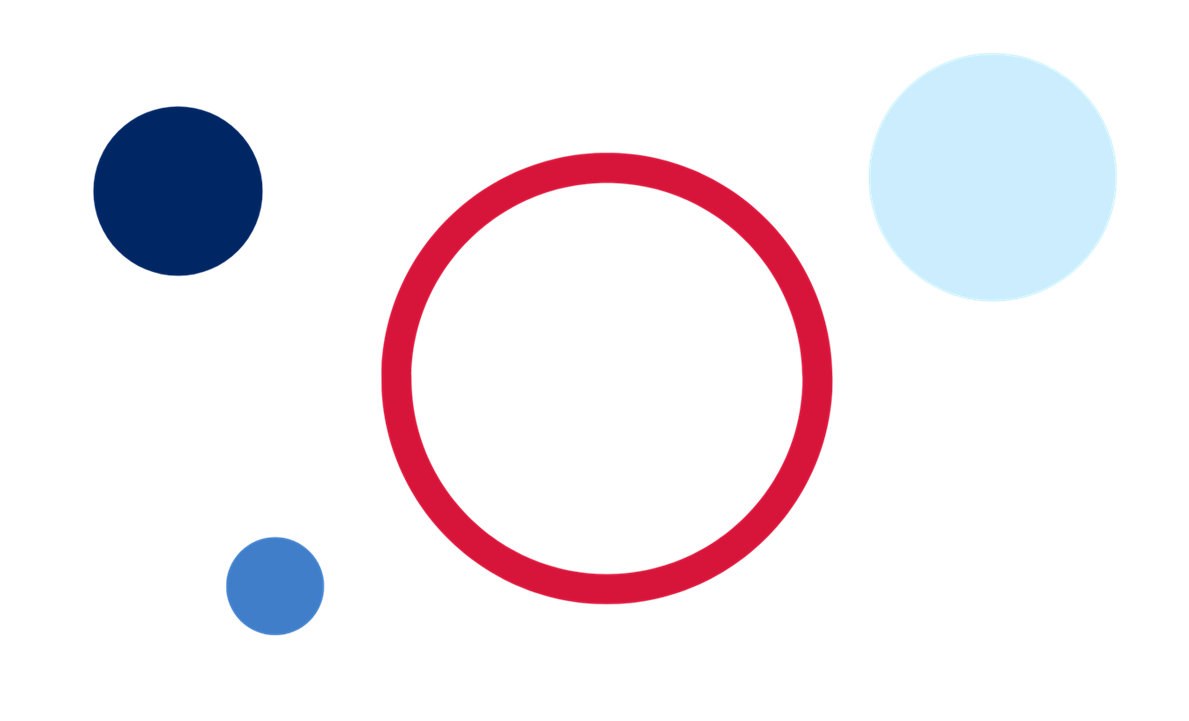 ContentsModern Languages K–10 Syllabus (2022) – unit of work guidelines and sample template	0Introduction	3The intent of curriculum reform and its impact on programming	4The ‘backward mapping’ approach	4Unit of work template – format and sections	6Using the template	14[Template] – [Language – Stage X] – unit of work	15[Unit title in English – unit title in target language]	15Unit description and duration	15Student prior learning	15Syllabus outcomes and content	16Summative assessment task – end of unit	17Learning sequence	18Evaluation and variation	29Registration	29Appendix A – summative assessment task	30Support and alignment	32References	34Note: This document provides advice only. It is the responsibility of individual school executive and teaching staff to ensure programming documents are compliant with both NSW Education Standards Authority (NESA) and departmental requirements and policies.IntroductionThis document provides guidance to teachers of modern languages 7–10 on designing a unit of work for the Modern Languages K–10 Syllabus, including a sample template. The department uses this template for its units of work relating to the syllabus, as it facilitates the inclusion of key aspects such as:acknowledging prior learninglearning sequences with their own learning intentions and success criteriavocabulary, language structures and/or grammardifferentiationformative assessment (with opportunities for feedback and student reflection)summative assessment.It is not mandatory to use this template. You can adapt it to suit your own context.To view the template ‘in action’, access one of the language-specific units of work available on the department’s website, for example the Stage 4 or Stage 5 units of work for French or Japanese.For general advice on programming for the Modern Languages K–10 Syllabus, please access the programming guidelines from our Planning, programming and assessing languages 7–10 web page. For more detailed advice on assessment, please access the assessment guidelines on the same page.The intent of curriculum reform and its impact on programmingAs you design your units of work for the Modern Languages K–10 Syllabus, keep in mind the intent of the NSW Curriculum Reform.The NSW Curriculum Reform aims to strengthen and streamline what is taught in schools. The curriculum reform is an opportunity to engage and reenergise what we teach and how we teach it. It focuses on making clear what is essential in the curriculum to give more time for deep learning. (What is curriculum reform?, accessed 21 August 2023)In our context, this intent should be evident in the following ways:the central goal in language learning is communicating in the target languagea strong focus on structures, including recycling structures and building on them within a unit and across unitsa considered approach to vocabulary – the syllabus has a strong focus on students communicating about their personal worlds, so consider which vocabulary will be receptive (for all students to understand) and which vocabulary will be productive (which may vary, from student to student)activities and tasks which allow you to move around your classroom, personalising the learning for students and providing immediate and ongoing feedback as students engage and experiment with the content.The ‘backward mapping’ approachThe template supports a ‘backward mapping’ approach to unit design. You will notice an outline of the summative (end-of-unit) assessment task is provided towards the start of the template, before the learning sequence and related teaching and learning activities. This format emphasises the importance of beginning the instructional design process with the end goal in mind. The summative (end-of-unit) assessment task is fully unpacked in Appendix A later in the template.The ‘backward mapping’ approach encourages intentional and focused teaching, where every aspect of instruction is directly aligned with the learning outcomes. It ensures that instruction, formative assessment and summative assessment all work together to support student learning and success.By designing the summative (end-of-unit) assessment task first, you have a clear idea of what students should be able to know, understand and do by the end of the unit, aligned to syllabus outcomes and content.The template then organises the teaching, learning and assessment activities into ‘chunks’ or smaller learning sequences. This structured approach enables more explicit teaching and fosters deeper student understanding. Each ‘chunk’ begins with a heading and an estimated duration, followed by the relevant learning intentions and success criteria, fostering a sense of progression. By placing the learning intentions and success criteria within the smaller learning sequences (as opposed to a single table at the beginning of the unit), they serve as a transparent roadmap, pinpointing specific intentions or skills targeted in each smaller learning sequence. Key vocabulary, language structures and/or grammar are also highlighted, directly below the learning intentions and success criteria.Within each ‘chunk’ or smaller learning sequence, aim to include a ‘mini task – progress checkpoint’, ideally towards the end of the sequence. Mini tasks are designed to assess student progress towards the summative (end-of-unit) assessment task. While they are designed to be formative assessment opportunities, they also offer alternative means of assessment for reporting purposes.Each mini task includes an opportunity for feedback (by peers or the teacher). After each mini task, you will see opportunities for student reflection on their learning (to recognise areas for development and plan next steps) as well as teacher evaluation (to identify what went well, and identify amendments which may be required to the planned subsequent learning sequence).Unit of work template – format and sectionsNESA requirementsNESA requires that a unit of work includes:a unit descriptionsyllabus outcomesdurationyear or Stagerange of relevant syllabus contentintegrated teaching and learning activitiesdifferentiation catering to a range of student abilities and interestsopportunities to collect evidence of student achievementsubject-specific requirementsresourcesadjustments for students with disability.This unit of work template supports you to embed these requirements.Initial sections – setting the sceneThe initial sections of the template include:title pageunit description and durationstudent prior learningsyllabus outcomes and content.Title pageOn this page, include the language (for example ‘Chinese’), Stage and unit title.Unit description and durationThe duration of the unit can be included in the unit description. All of the department’s sample units are 10 weeks. When using the department’s sample units, remember that all aspects, including timeframes, can and should be adjusted to suit your context, including the specific strengths and needs of students.In the unit description, you will notice a list of dot points starting with ‘In this unit, students are provided with opportunities to’, which highlights the key skills and language structures that will be explored throughout the unit. It also clearly indicates what students will have the chance to learn and achieve, highlighting opportunities for active engagement and language skill development. It helps set clear, specific, meaningful learning goals, facilitating effective planning and focused instruction.Student prior learningStudent prior learning supports you (and other teachers and head teachers who may be using or reviewing your unit) to identify what language knowledge and skills students need to support their success in the unit. You can ascertain student mastery of these by pre-testing students at the start of each unit, then pre-teaching or revising, as appropriate.Syllabus outcomes and contentThe Modern Languages K–10 Syllabus has 3 outcomes per Stage, based on the 3 focus areas – Interacting, Understanding texts and Creating texts. Each outcome has a range of content, organised into headings and content dot points. The content headings identify the communication skills and functions, the knowledge of language systems and the knowledge of target language culture. All of the content is considered ‘essential learning’ in order for students to demonstrate achievement of the outcome.While each of your units of work should address all outcomes, each unit does not need to cover all the content dot points for each outcome. These can be covered across a year or Stage of learning. As you familiarise yourself with the syllabus, we recommend identifying the syllabus content dot point(s) which align most strongly with your teaching, learning and assessment activities, and including them next to the activity. In the department’s sample units, you will see we have done this in bold after each activity, as shown in Figure 1 below:Figure 1 – extract from sample unit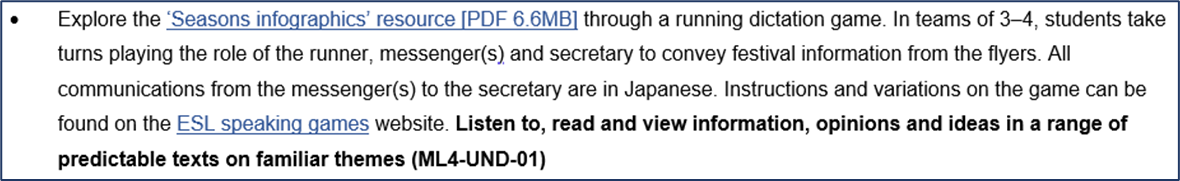 This supports you to understand and address the outcomes and content effectively. After designing each of your units, consider highlighting the content dot points you have covered within the unit, as a visual representation of the content covered and to ensure a balanced distribution of content.You can download the content dot points for each outcome in a Stage by:accessing the Modern Languages K–10 Syllabus on the NSW Curriculum siteselecting ‘Download view’checking the boxes for the Stage and content you are teaching, for example ‘Stage 4’, ‘Outcomes’ and ‘Content of syllabus’selecting ‘Download as Word’.This provides you with a summary of all content dot points for each outcome. By highlighting the content dot points addressed in each of your units, as shown below in Figure 2, you can avoid overemphasis or underemphasis of certain content, promoting a comprehensive and cohesive approach to syllabus coverage.Figure 2 – syllabus outcome with related content dot points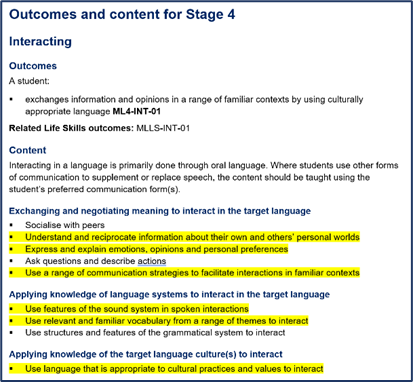 Summative assessment task sectionAn overview of the summative (end-of-unit) assessment task is provided towards the start of the template. This includes the outcome(s) and a brief description of the task. The task is then fully unpacked, including marking guidelines, in Appendix A.Learning sequence sectionThe learning sequence is a summary of the overall learning in the unit. It is then ‘chunked’ into smaller learning sequences.‘Chunks’ or smaller learning sequencesThe duration of each ‘chunk’ or smaller learning sequence will vary, depending on the content. Generally, they are 2–4 weeks in length.Each ‘chunk’ or smaller learning sequence includes:descriptions of learning (expressed as headings and sub-headings)durationlearning intentions and success criteria tablekey vocabulary, language structures and/or grammarteaching and learning activities and their aligned outcome(s) and outcome dot point(s)suggestions for differentiation.Within or at the end of most of the smaller learning sequences is a related ‘mini task – progress checkpoint’, with opportunities for feedback, reflection and teacher evaluation.Feature boxesYou will notice various coloured feature boxes throughout the learning sequence. Each box has a specific purpose to enhance planning and support student progress.Light blue boxes indicate vocabulary, language structures and/or grammar that are the focus of each ‘chunk’ of learning, guiding language acquisition and development. Suggested script can also be included here, for scripted languages.Grey boxes are for including sample differentiation strategies, to indicate how you cater to the diverse learning needs of students in your class. Insert these boxes where relevant, for example immediately after a specific activity, task or learning sequence. In the template, they have been included after each ‘chunk’ of learning. However, you may move these, depending on your school’s context and requirements.Pink boxes allow for teacher reflection and evaluation, providing a space for you to assess the effectiveness of your teaching strategies after each ‘chunk’ of learning, rather than only at the end of the unit.Bright blue boxes are used for student reflection, encouraging learners to evaluate and articulate their understanding, challenges and/or progress after each ‘chunk’ of learning. Reflection may include how learning relates to the summative assessment task and steps students will take to improve.IconsIcons have been included to serve as visual cues to highlight key sections within the unit. You can copy and paste them into the appropriate section of your unit.Using the templateThe remainder of this document is the template for you to use and adapt for your own context, aligning with school-based requirements. Remember, it is suggested only.To use this template, text in [square brackets] is provided for guidance. Delete the square brackets once you have included your own text.All the styles included in the template are available in the ‘Home’ tab in Word. Use the ‘Styles’ gallery to format the document.Figure 3 – available styles in Word document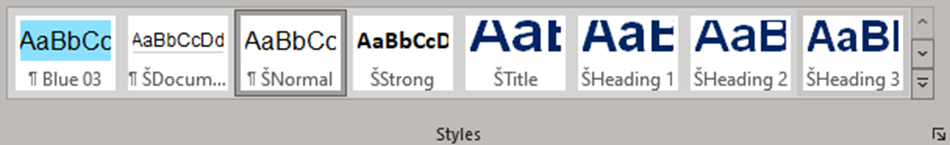 [Template] – [Language – Stage X] – unit of work[Unit title in English – unit title in target language]Unit description and durationThis [X-week/X-hour] unit introduces students to [insert a short description, such as ‘All about me and my family’]. [Now include a sentence with the ‘why’, for example ‘Students often share information about themselves and their families in order to socialise with peers, with a view to build and maintain relationships.’] Students will develop language skills and intercultural capability to [for example, ‘describe and share information about their family members, say how they feel about different family members and understand how concepts of family may differ across cultures’].In this unit, students are provided with opportunities to:[provide a summary, in dot point form, of the key skills and language structures which will be explored in the unit].Student prior learningBefore engaging in this unit, students would benefit from prior experience with:[provide a summary, in dot point form, of the key vocabulary and language structures which students have learnt in previous units, based on your scope and sequence document].Syllabus outcomes and content[Select the appropriate Stage 4 or Stage 5 outcomes from the lists provided below.]This unit addresses the following Stage 4 outcomes:ML4-INT-01 exchanges information and opinions in a range of familiar contexts by using culturally appropriate languageML4-UND-01 interprets and responds to information, opinions and ideas in texts to demonstrate understandingML4-CRT-01 creates a range of texts for familiar communicative purposes by using culturally appropriate languageThe relevant syllabus content is embedded throughout the unit, aligned with teaching and learning activities.ORThis unit addresses the following Stage 5 outcomes:ML5-INT-01 exchanges information, ideas and perspectives in a range of contexts by manipulating culturally appropriate languageML5-UND-01 analyses and responds to information, ideas and perspectives in a range of texts to demonstrate understandingML5-CRT-01 creates a range of texts for diverse communicative purposes by manipulating culturally appropriate languageThe relevant syllabus content is embedded throughout the unit, aligned with teaching and learning activities.Modern Languages K–10 Syllabus © NSW Education Standards Authority (NESA) for and on behalf of the Crown in right of the State of New South Wales, 2022.Summative assessment task – end of unit This is an overview only. Further details, including related content dot points and marking guidelines, can be found at Appendix A.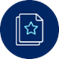 Outcome(s):[state the outcome(s) from the syllabus here, with the code and the wording, in dot point form].[Provide a short description of your assessment task, as it is explained to students. Remember, your summative assessment task forms the bedrock of your unit, and should be designed first, with a sample student response and marking guidelines. This will provide you with a clear view of the unit's end goal and support you to backward map the related teaching, learning and other assessment activities.]Learning sequence[Remember, the department’s sample units are 10 weeks, broken down into 3–4 smaller learning sequences or chunks, usually ranging from 2–4 weeks in length. Add or delete ‘learning focus’ sections, according to your context.][Weeks X–X – title of first ‘chunk’ or learning sequence, for example ‘All about me’]Table 1 – learning intentions and success criteria for [Weeks X–X]Suggested vocabulary and grammatical structures (and script, where relevant):[Provide the vocabulary, grammatical structures and, where relevant, script which this learning sequence focuses on.][Learning focus 1 sub-heading, for example ‘My name and age’][As the first teaching and learning activity of a new unit, unpack the summative (end-of-unit) assessment task with students. Explain that all activities completed this term will build the students’ skills to help them complete the task.][List the teaching and learning activities students will engage with, in dot point format.] [After each dot point, where relevant, write the syllabus content dot point(s) and outcome code, in bold, which best align(s) with the activity][Learning focus 2 sub-heading, for example ‘Where I’m from’][List the teaching and learning activities students will engage with, in dot point format.] [After each dot point, where relevant, write the syllabus content dot point(s) and outcome code, in bold, which best align(s) with the activity][Learning focus 3 sub-heading, for example ‘My likes and dislikes’][List the teaching and learning activities students will engage with, in dot point format.] [After each dot point, where relevant, write the syllabus content dot point(s) and outcome code, in bold, which best align(s) with the activity] Differentiation examples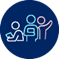 The following strategies support differentiation for a range of learners.High potential and gifted students – [insert strategy/ies mapped to activities in first ‘chunk’ or learning sequence]Students requiring additional support – [insert strategy/ies mapped to activities in first ‘chunk’ or learning sequence]Advanced proficiency – [insert strategy/ies mapped to activities in first ‘chunk’ or learning sequence]Mini task – progress checkpointTable 2 – mini task –progress checkpoint 1 Student reflection – students complete a learning reflection journal entry, digitally or on paper (see sample, or students could use their own format), reflecting on their learning progress and setting new learning goals to support them to achieve success in the summative (end-of-unit) assessment task.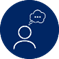 Reflection questions:How could this learning be applied to the final summative assessment task? Write specific examples in [target language] that can be used in the task.What did I do well? Write specific detail and how it can be applied to future language use or learning.What am I still unsure about? Write specific detail and an action plan of how to get help and by when.[Amend these questions, where required.] Teacher reflection and evaluation – [reflect on the unit of work to this point, along with student data such as formative assessment and feedback through exit tickets. Use this space to add any adjustments made to the unit or that will be made to the next stage of the learning sequence.]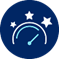 [Weeks X–X – title of second ‘chunk’ or learning sequence, for example ‘Describing my family’]Table 3 – learning intentions and success criteria for [Weeks X–X]Suggested vocabulary and grammatical structures (and script, where relevant):[Provide the vocabulary, grammatical structures and, where relevant, script which this learning sequence focuses on.][Learning focus 1 sub-heading, for example ‘Who is in my family?’][List the teaching and learning activities students will engage with, in dot point format.] [After each dot point, where relevant, write the syllabus content dot point(s) and outcome code, in bold, which best align(s) with the activity][Learning focus 2 sub-heading, for example ‘The animals in my family’][List the teaching and learning activities students will engage with, in dot point format.] [After each dot point, where relevant, write the syllabus content dot point(s) and outcome code, in bold, which best align(s) with the activity][Learning focus 3 sub-heading, for example ‘Describing the people and animals in my family’][List the teaching and learning activities students will engage with, in dot point format.] [After each dot point, where relevant, write the syllabus content dot point(s) and outcome code, in bold, which best align(s) with the activity] Differentiation examplesThe following strategies support differentiation for a range of learners.High potential and gifted students – [insert strategy/ies mapped to activities in second ‘chunk’ or learning sequence]Students requiring additional support – [insert strategy/ies mapped to activities in second ‘chunk’ or learning sequence]Advanced proficiency – [insert strategy/ies mapped to activities in second ‘chunk’ or learning sequence]Mini task – progress checkpointTable 4 – mini task –progress checkpoint 2 Student reflection – students complete a learning reflection journal entry, digitally or on paper (see sample, or students could use their own format), reflecting on their learning progress and setting new learning goals to support them to achieve success in the summative (end-of-unit) assessment task.Reflection questions:How could this learning be applied to the final summative assessment task? Write specific examples in [target language] that can be used in the task.What did I do well? Write specific detail and how it can be applied to future language use or learning.What am I still unsure about? Write specific detail and an action plan of how to get help and by when.[Amend these questions, where required.] Teacher reflection and evaluation – [reflect on the unit of work to this point, along with student data such as formative assessment and feedback through exit tickets. Use this space to add any adjustments made to the unit or that will be made to the next stage of the learning sequence.]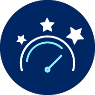 [Weeks X–X – title of third ‘chunk’ or learning sequence, for example ‘How we get along’]Table 5 – learning intentions and success criteria for [Weeks X–X]Suggested vocabulary and grammatical structures (and script, where relevant):[Provide the vocabulary, grammatical structures and, where relevant, script which this learning sequence focuses on.][Learning focus 1 sub-heading, for example ‘Saying how I feel about family members, and why’][List the teaching and learning activities students will engage with, in dot point format.] [After each dot point, where relevant, write the syllabus content dot point(s), in bold, which best align(s) with the activity][Learning focus 2 sub-heading, for example ‘Family structures around the world’][List the teaching and learning activities students will engage with, in dot point format.] [After each dot point, where relevant, write the syllabus content dot point(s), in bold, which best align(s) with the activity] Differentiation examplesThe following strategies support differentiation for a range of learners.High potential and gifted students – [insert strategy/ies mapped to activities in third ‘chunk’ or learning sequence]Students requiring additional support – [insert strategy/ies mapped to activities in third ‘chunk’ or learning sequence]Advanced proficiency – [insert strategy/ies mapped to activities in third ‘chunk’ or learning sequence]Mini task – progress checkpointTable 6 – mini task –progress checkpoint 3 Student reflection – students complete a learning reflection journal entry, digitally or on paper (see sample, or students could use their own format), reflecting on their learning progress and setting new learning goals to support them to achieve success in the summative (end-of-unit) assessment task.Reflection questions:How could this learning be applied to the final summative assessment task? Write specific examples in [target language] that can be used in the task.What did I do well? Write specific detail and how it can be applied to future language use or learning.What am I still unsure about? Write specific detail and an action plan of how to get help and by when.[Amend these questions, where required.] Teacher reflection and evaluation – [reflect on the unit of work to this point, along with student data such as formative assessment and feedback through exit tickets. Use this space to add any adjustments made to the unit or that will be made to the next stage of the learning sequence.][Weeks X–X – title of fourth ‘chunk’ or learning sequence, for example ‘Consolidation and summative assessment’]Table 7 – learning intentions and success criteria for [Weeks X–X]Suggested vocabulary and grammatical structures (and script, where relevant):[Provide the vocabulary, grammatical structures and, where relevant, script which this learning sequence focuses on.][Learning focus 1 sub-heading, for example ‘Our families’][List the teaching and learning activities students will engage with, in dot point format.] [After each dot point, where relevant, write the syllabus content dot point(s), in bold, which best align(s) with the activity]Evaluation and variation [Record any variations you implemented, including extensions and adjustments implemented to support student learning. For example, adjustments for students with special education needs. The evaluation can include feedback from students.]RegistrationTeacher name:Teacher signature:Date:Appendix A – summative assessment taskOutcomes and content[List the outcome(s) and related content dot points from the syllabus, which align with your assessment task.]Task[Provide a clear description of the task, in student-friendly language. Be explicit in outlining all requirements, to support student achievement.]Marking guidelines[This is one approach to marking guidelines. For further advice, please access our assessment guidelines on our Planning, programming and assessing languages 7–10 web page.]Table 8 – marking guidelinesSample student response[Developing and including a sample student response allows you to:understand exactly what is required of the taskidentify the language and communication skills neededevaluate if the task design, description and marking guidelines work, so you can make refinements where necessaryidentify adjustments to support students with disability.]Support and alignmentResource evaluation and support: All curriculum resources are prepared through a rigorous process. Resources are periodically reviewed as part of our ongoing evaluation plan to ensure currency, relevance, and effectiveness. For additional support or advice, contact the Languages and Culture team by emailing languagesnsw@det.nsw.edu.au.Alignment to system priorities and/or needs: Curriculum Planning and Programming, Assessing and Reporting to Parents K-12 PolicyAlignment to the School Excellence Framework: This resource supports the School Excellence Framework elements of curriculum (teaching and learning programs).Alignment to Australian Professional Standards for Teachers: This resource supports teachers to address Australian Professional Standards for Teachers 2.2.2, 2.3.2, 3.2.2.Consulted with: Curriculum and Reform and subject matter expertsNSW syllabus: Modern Languages K–10 SyllabusAuthor: Languages and CulturePublisher: State of NSW, Department of EducationResource: Unit of work guidelines and templateRelated resources: Further resources to support Modern Languages can be found on the Languages curriculum page.Professional learning: Relevant professional learning is available through the Languages statewide staffroom (entry survey link for staff only).Creation date: 1 September 2023Rights: © State of New South Wales, Department of EducationReferencesThis resource contains NSW Curriculum and syllabus content. The NSW Curriculum is developed by the NSW Education Standards Authority. This content is prepared by NESA for and on behalf of the Crown in right of the State of New South Wales. The material is protected by Crown copyright.Please refer to the NESA Copyright Disclaimer for more information https://educationstandards.nsw.edu.au/wps/portal/nesa/mini-footer/copyright.NESA holds the only official and up-to-date versions of the NSW Curriculum and syllabus documents. Please visit the NSW Education Standards Authority (NESA) website https://educationstandards.nsw.edu.au/ and the NSW Curriculum website https://curriculum.nsw.edu.au/home.Modern Languages K–10 Syllabus © NSW Education Standards Authority (NESA) for and on behalf of the Crown in right of the State of New South Wales, 2022.NESA (NSW Education Standards Authority) (2022) ‘Advice on units’, Programming, NESA website, accessed 25 August 2023.NESA (2022) ‘Assessment Principles’, Assessment, NESA website, accessed 25 August 2023.© State of New South Wales (Department of Education), 2023The copyright material published in this resource is subject to the Copyright Act 1968 (Cth) and is owned by the NSW Department of Education or, where indicated, by a party other than the NSW Department of Education (third-party material).Copyright material available in this resource and owned by the NSW Department of Education is licensed under a Creative Commons Attribution 4.0 International (CC BY 4.0) license.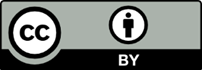 This license allows you to share and adapt the material for any purpose, even commercially.Attribution should be given to © State of New South Wales (Department of Education), 2023.Material in this resource not available under a Creative Commons license:the NSW Department of Education logo, other logos and trademark-protected materialmaterial owned by a third party that has been reproduced with permission. You will need to obtain permission from the third party to reuse its material.Links to third-party material and websitesPlease note that the provided (reading/viewing material/list/links/texts) are a suggestion only and implies no endorsement, by the New South Wales Department of Education, of any author, publisher, or book title. School principals and teachers are best placed to assess the suitability of resources that would complement the curriculum and reflect the needs and interests of their students.If you use the links provided in this document to access a third-party's website, you acknowledge that the terms of use, including licence terms set out on the third-party's website apply to the use which may be made of the materials on that third-party website or where permitted by the Copyright Act 1968 (Cth). The department accepts no responsibility for content on third-party websites.IconMeaning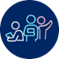 Strategies for differentiation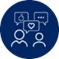 Opportunity for feedback (could be peer or teacher)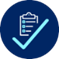 Mini task – progress checkpoint (a formative assessment task which builds towards the final summative assessment task, ensuring students are on track with their learning)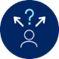 Opportunities for student choice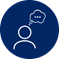 Student reflectionSummative (end-of-unit) assessment task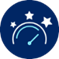 Teacher evaluationLearning intentionsSuccess criteriaStudents are learning that:Students can:Mini task – [provide a short description of task, for example ‘Video to introduce me to my host family’] As a formative assessment task, to ensure students are on track to succeed in the final summative assessment task, students complete [describe what students will be doing. Make sure your task has a purpose, context and audience, and there is a direct link to the summative (end-of-unit) assessment task. Depending on the timing of reporting, mini tasks may be used to contribute to reports.]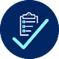  Feedback – [describe how students will receive feedback on their task. This may be peer feedback or teacher feedback.]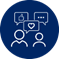 Learning intentionsSuccess criteriaStudents are learning that:Students can:Mini task – [provide a short description of task, for example ‘Family photo album’] As a formative assessment task, to ensure students are on track to succeed in the final summative assessment task, students complete [describe what students will be doing. Make sure your task has a purpose, context and audience, and there is a direct link to the summative (end-of-unit) assessment task. Depending on the timing of reporting, mini tasks may be used to contribute to reports.] Feedback – [describe how students will receive feedback on their task. This may be peer feedback or teacher feedback.]Learning intentionsSuccess criteriaStudents are learning that:Students can:Mini task – [provide a short description of task, for example ‘Understanding texts about families, to choose a host family’] As a formative assessment task, to ensure students are on track to succeed in the final summative assessment task, students complete [describe what students will be doing. Make sure your task has a purpose, context and audience, and there is a direct link to the summative (end-of-unit) assessment task. Depending on the timing of reporting, mini tasks may be used to contribute to reports.] Feedback – [describe how students will receive feedback on their task. This may be peer feedback or teacher feedback.]Learning intentionsSuccess criteriaStudents are learning that:Students can:Outcome and contentA – extensiveB – thoroughC – soundD – basicE – elementary[Outcome code][insert related content dot points][Add or delete rows, as required.]